UNIWERSYTET KAZIMIERZA WIELKIEGO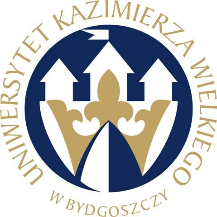 W BYDGOSZCZYul. Chodkiewicza 30, 85 – 064 Bydgoszcz, tel. 052 341 91 00 fax. 052 360 82 06NIP 5542647568 REGON 340057695www.ukw.edu.plUKW/DZP-282-ZO-B-12/2024					            Bydgoszcz, dn. 10.05.2024 r.dot. postępowania prowadzonego w trybie zapytania ofertowego na: Dostawę sprzętu laboratoryjnego i pomiarowegoMODYFIKACJA TREŚCI ZAPYTANIA OFERTOWEGO1. Zamawiający modyfikuje treść Formularza cenowego w zakresie opisu przedmiotu zamówienia dla części 2.Zamawiający dokonuje korekty poprzez zmianę ilości zamawianego towaru z 5 sztuk na 3 sztuki oraz zmianę numeru katalogowego przykładowego produktu na 06-FW-177.00.Zmodyfikowana treść  Formularza cenowego stanowi załącznik do niniejszego pisma. Kanclerz UKW mgr Renata Malak